Date: 17.07.2020BID OPENING SCHEDULEBid Opening VenueCommittee Room, Shri Ram College of Commerce, Delhi – 110 007The Bidders are advised to remain available at the venue half an hour before opening Bids and participate in the Bid Opening Process as per above schedule. PRINCIPAL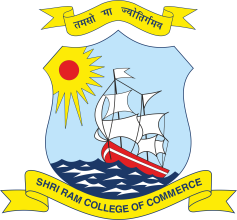 SHRI RAM COLLEGE OF COMMERCEUniversity  of  Delhi,  Maurice  Nagar,  Delhi – 110 007 Website: www.srcc.edu      Phone: 27667905, 27666519S. No.Project NameBid Opening DateBid Opening Time1Rectification of Electrical Works in New Girls Hostel20.07.202012:30 P.M.2Replacement of Old Rusted and Damaged Water Supply Pipe Lines  (Project-1)(From Maurice Nagar Crossing & Patel Chest Side)20.07.202001:00 P.M.3Replacement of Old Rusted and Damaged Water Supply Pipe Lines  (Project-2)(Through Daulat Ram College Side)20.07.202001:30 P.M.